Τρίτη 7 Απριλίου 2020Συμπληρώνω τους πίνακες του 3 και του 4.Βρίσκω και γράφω τα παρακάτω γινόμενα. 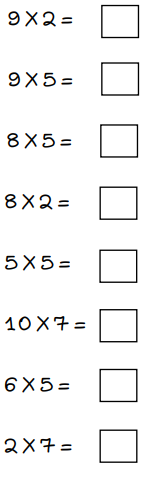 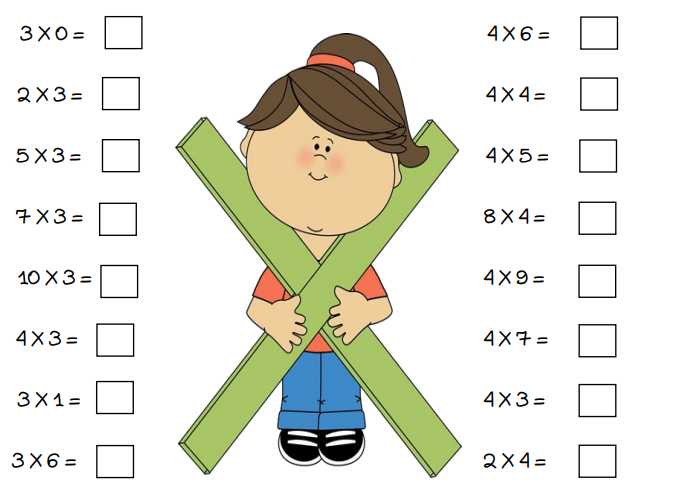 χ123456789103χ123456789104